Уважаемые родители (законные представители)!Региональный модельный центр ГАНОУ СО «Дворец молодёжи» в целях изучения удовлетворенности родителей качеством предоставления образовательных услуг в системе дополнительного образования предлагает родителям (законным представителям) детей в возрасте от 5 до 18 лет, проживающих на территории Свердловской области пройти опрос «Оценка занятий в кружках/секциях родителем» в срок до 16 декабря. Чтобы пройти опрос, родителям (законным представителям) необходимо на портале  http://66.pfdo.ru зайти в личный кабинет ребенка, 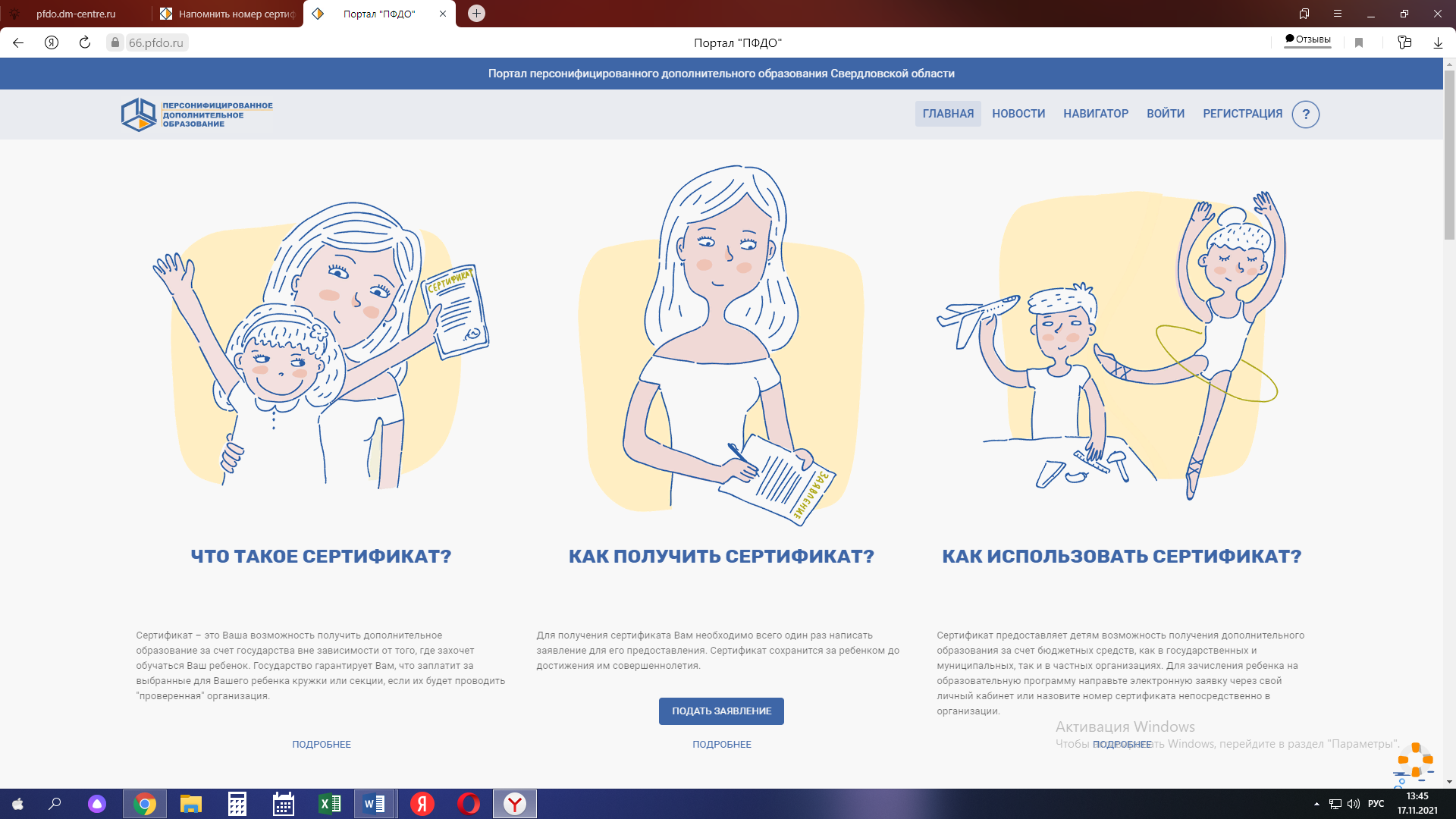 в главном меню личного кабинета выбрать раздел «Внешние системы» и нажать «Пройти опрос».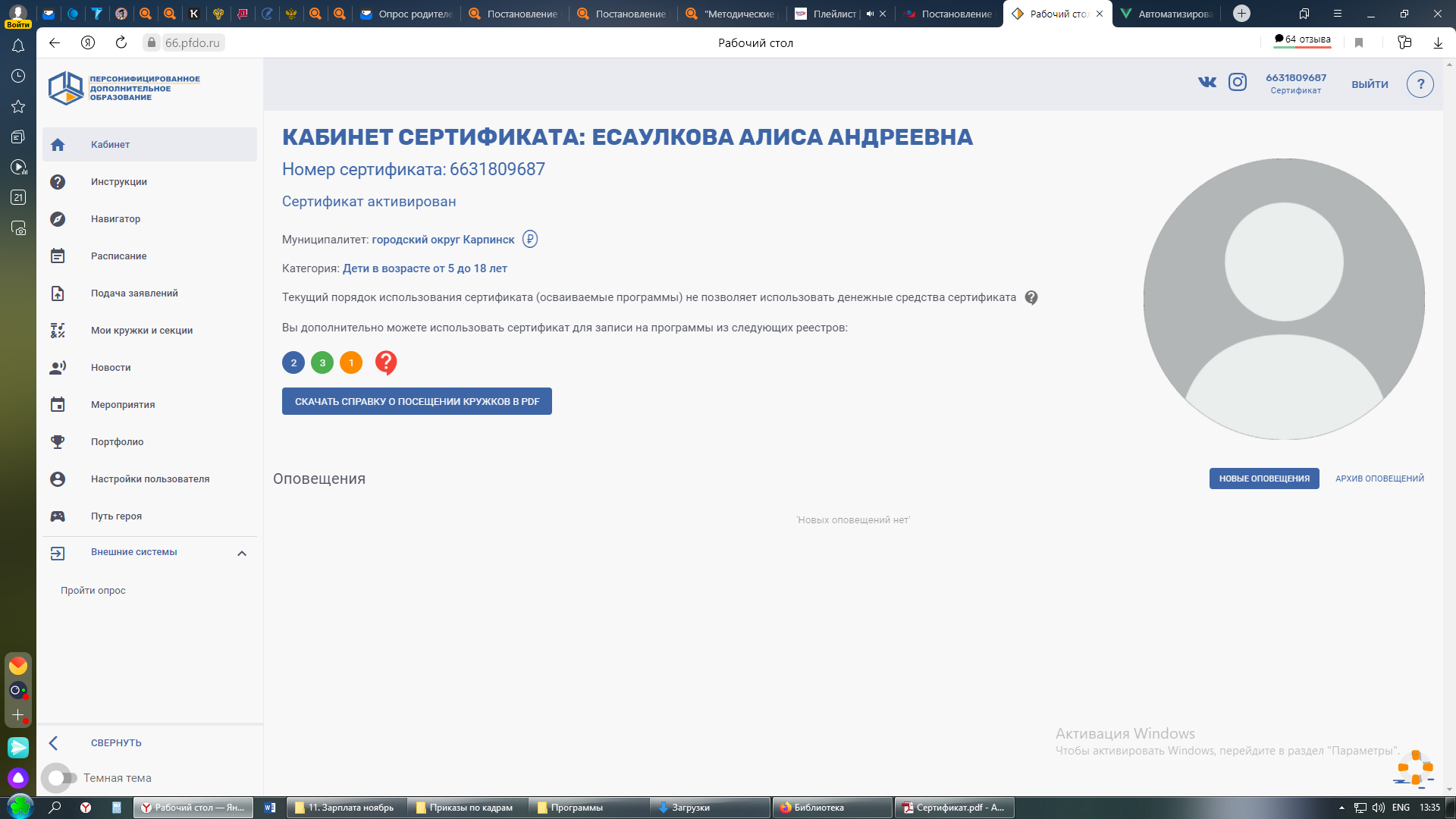 